Your experiences of using NHS 111 in East SussexHealthwatch is the public watchdog for those using health and social care services in East Sussex.

The local NHS is encouraging people to access the 'right service at the right time' and use NHS 111 as the first port-of-call when faced with urgent, but not life-threatening situations. Healthwatch is keen to hear people's recent experiences of using NHS 111, online or by phone, so your stories may help us to better understand the effectiveness of the service and inform improvements in the future.Have you used NHS 111 in the last 12 months? If so, how was it for you?Complete our short survey and tell us:Did the service meet your needs?What was good?What could be improved? Completing our survey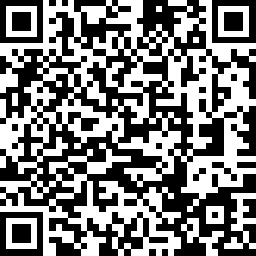 Our survey can be accessed online via this link or QR code:
https://www.surveymonkey.co.uk/r/HWESNHS1112022 The closing date for the survey is midnight on Sunday 15th May 2022Your answers will help us understand public and patient opinion, which we will share with health and care providers and decision-makers.We will then report on our website what changes have been made by services in response to the feedback you provide.

Support in completing the survey
If you would like assistance in completing this survey, require it in a different format or wish to complete it with a member of our staff over the phone, please contact us via enquiries@healthwatcheastsussex.co.uk  or call 0333 101 4007 You can return this survey to us free at: Freepost RTTT-BYBX-KCEY, Healthwatch East Sussex, Greencoat House, 32 St Leonards Road, Eastbourne, East Sussex, BN21 3UT.

Your information 
Any responses you provide will be anonymous unless you choose to provide us with your details. We will collate individual responses during the analysis, but this will not include identifiable personal information.

Healthwatch East Sussex is committed to protecting and respecting your privacy and security. We process any personal data in accordance with the General Data Protection Regulations [GDPR] and the 2018 Data Protection Act.How many times have you used NHS 111 in the last 12 months? 

Please tick one option onlyWhen did you last use NHS 111? 
Please tick one option only 
Who were you contacting the NHS 111 service on behalf of when you last used it?Please tick one option onlyHow did you access NHS 111 when you last used it?Please tick one option onlyBefore using NHS 111, did you contact or use another service?If yes, please tick all that applyWere you referred to NHS 111 by another service?If yes, please identify which service. Please tick one option only.Why type of ailment or injury did you last contact NHS 111 about?Did the NHS 111 service resolve your needs?
After contacting NHS 111, did you then need to access another service?If yes, please identify all that applyPlease rate the different aspects of the NHS111 service based on your last experience of using it?Tell us what you liked about the NHS 111 service?
Tell us what you did not like about the NHS 111 service?In your opinion how could the NHS 111 service be improved?
Is there anything else you would like to tell us about your experience of using NHS 111?Overall, how would you rate your experience of using NHS 111?Based on your experience of NHS 111 how likely are you to use the service in the future?About YouBy telling us more information about yourself, you can help us better understandhow people's experiences may differ depending on their personal characteristics.If you are completing this on behalf of someone else, please complete it using their details (where known), leaving any questions where you do not know the answer blank.However, if you do not wish to answer these questions you do not have to.What is your age?How would you describe your gender?Is your gender identity the same as the sex you were assigned at birth?What is your sexual orientation?Please describe your ethnicity:Please describe your religion or beliefs:Please describe your marital or civil partnership status:Please describe your pregnancy or maternity status:Please identify if you have a disability. Please tick all that apply. Please identify if you have any long-term conditions. Please tick all that apply. Are you a carer?Thank you for completing our survey – you can tell us more here:If you have used a Dentist, please tell us about your experience by leaving a review on our Feedback Centre: https://healthwatcheastsussex.co.uk/services/ If you need support in accessing health and care services, please contact our Information & Signposting service via: enquiries@healthwatcheastsussex.co.uk or 0333 101 4007All reports are be published via the Healthwatch East Sussex website:
https://healthwatcheastsussex.co.uk/  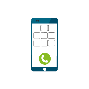 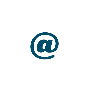 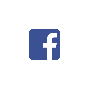 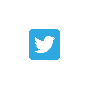 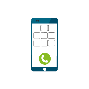 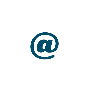 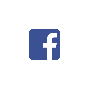 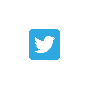 0 to 310 or more4 to 6Don’t Know7 to 9Other – please specifyIn the last 3 months4 to 6 months ago7 to 9 months ago10 to 12 months agoMore than 12 months agoDon't knowMyselfSomeone else aged over 18Someone else aged under 18Other – please specify:Other – please specify:Online - via 111.nhs.ukBy phoning 111via British Sign Language (BSL) or an interpreting serviceOther – please specify:Other – please specify:YesNoDon’t KnowAmbulance ServiceOut-of-hours GP serviceAccident and EmergencyPharmacyMinor Injury UnitSelf-careOwn GP practiceUrgent Treatment CentreNot applicableOther – please specify:Other – please specify:Other – please specify:Other – please specify:YesNoDon’t KnowAmbulance ServiceOut-of-hours GP serviceAccident and EmergencyPharmacyMinor Injury UnitSelf-careOwn GP practiceUrgent Treatment CentreNot applicableOther – please specify:Other – please specify:Other – please specify:Other – please specify:Yes – totallyYes – partiallyNoOther – please specify:Other – please specify:Yes – NHS 111 gave me details foror referred me to thisservice Yes – but I had to access thisservice myself 
(Not viaNHS 111 signposting or referral)NoNot applicableAmbulance ServiceAccident and EmergencyMinor Injury UnitOwn GP practiceOut-of-hours GP servicePharmacySelf-careUrgent Treatment CentreNot applicableOther – please specify:ExcellentGoodAveragePoorVery poorNot applicableAccessibility ofinformation/adviceSpeed of response(where applicable)Quality ofinformation/adviceprovidedUsefulness ofinformation/adviceValue of referral orsignposting toother services5 - ExcellentGoodAveragePoor1 - Very poorVery LikelyLikelyUnlikelyVery unlikely 0 to 12 years 13 to 15 years 16 to 17 years 18 to 24 years 25 to 49 years 50 to 64 years 65 to 79 years 80+ years Prefer not to say Woman Man Non-binary Inter-sex Prefer not to say Prefer to self-describe: Prefer to self-describe: Prefer to self-describe: Yes No Prefer not to say Asexual Bisexual Gay man Heterosexual/Straight Lesbian/Gay woman Pansexual Prefer not to say Prefer to self-describe: Prefer to self-describe: Prefer to self-describe: Arab Mixed / Multiple ethnic groups: Black African and White Asian / Asian British: Bangladeshi Mixed / Multiple ethnic groups: Black Caribbean and White Asian / Asian British: Chinese Mixed / Multiple ethnic groups: Any other Mixed / Multiple ethnic groups background Asian / Asian British: Indian White: British / English / Northern Irish / Scottish / Welsh Asian / Asian British: Pakistani White: Irish Asian / Asian British: Any other Asian / Asian British background White: Gypsy, Traveller or Irish Traveller Black / Black British: African White: Roma Black / Black British: Caribbean White: Any other White background Black / Black British: Any other Black / Black British background Any other ethnic group Mixed / Multiple ethnic groups: Asian and White Prefer not to say Buddhist Christian Hindu Jewish Muslim Sikh No religion Prefer not to say Other religion or belief (please specify): Other religion or belief (please specify): Other religion or belief (please specify): Single Co-habiting In a civil partnership Married Separated Widowed Divorced/Dissolved civil partnership Divorced/Dissolved civil partnership Prefer not to say Currently pregnant Currently breastfeeding Not applicable Given birth in the last 26 weeks Given birth in the last 26 weeks Prefer not to say No Yes - Learning disability or difficulties Prefer not to say Yes - Mental health condition Yes - Physical or mobility impairment Yes - Long term condition Yes - Sensory impairment Other – please specify: Other – please specify: No Prefer not to say Yes - Asthma, COPD or respiratory condition Yes - Diabetes Yes - Blindness or severe visual impairment Yes - Epilepsy Yes - Cancer Yes - Hypertension Yes - Cardiovascular condition (including stroke) Yes - Learning disability Yes - Chronic kidney disease Yes - Mental health condition Yes - Deafness or severe hearing impairment Yes - Musculoskeletal condition Yes - Dementia Other – please specify: Other – please specify: Yes No Prefer not to say